Publicado en 28221 Majadahonda (Madrid) el 31/05/2017 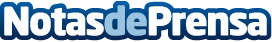 GroupM presenta Motion Content GroupGroupM, cabecera de las agencias de medios de WPP en España, ha anunciado el lanzamiento de Motion Content GroupM (Motion), una nueva compañía internacional de gestión de derechos e inversión en contenidos para dar respuesta a la creciente necesidad del mercado de nuevo modelos de contenidos premium a través del marketplace de medios y entretenimientoDatos de contacto:Majé LópezDirectora de Comunicación de GroupM España629845415Nota de prensa publicada en: https://www.notasdeprensa.es/groupm-presenta-motion-content-group_1 Categorias: Internacional Comunicación Marketing E-Commerce Recursos humanos http://www.notasdeprensa.es